Contactpersoon : Simon Aneca – Tel. 051 56 61 08 		E-mail : Alle briefwisseling graag gericht aan het bestuur van de cultuurraadAanwezig: Simon Aneca, Walter Denyft, Tine Lievens, Rita Berteloot, Rik Waeyaert, Pedro Maeckelbergh, Ofelie CallewaertVerontschuldigd: Rik David, Guido Viaene, Genoveva Baes, Wesley Verfaillie, Freddy Vandermeersch, Miek DecleirAfwezig: Goedkeuring vorig verslagGoedgekeurd. Avondmarkt – prijzenHoger Op – 5 duotickets voor de woensdagvoorstellingGudrun – 6 duotickets, 1 duoticket per voorstellingOokunst – 5 gratis tickets voor het concert Irievibes – nog te bepalen Tickets familievoorstellingenTotebags Cultuur Kermispicknick – artiestenThe Almost Swingin Jazz Band werd bevestigd om op te treden tijdens de kermispicknick, van 11u30 tot 13u30.T-shirtsSimon vraagt een voorstel op voor diverse kledingstukken: polo, t-shirt, …Kandidaturen Subsidie Samenwerking CultuurdienstDie Swaene diende als enige een voorstel in. Het gaat over een concert van Guido Belcanto in de kerk van Zarren, op 13 december 2024. Ze voldoen aan alle voorwaarden volgens het reglement.Advies cultuurraad: unaniem positief geadviseerd Opening foyer – De BeukOp 20 september zal de foyer officieel geopend worden, hierbij zal de cultuurraad uitgenodigd worden.Op 21 september is er de publieke opening in de vorm van een makersmarkt, gericht op het creatieve karakter van het gebouw. Berichten uit het schepencollegeOpen wervendag op 26 mei.Onzichtbaar landschap.VariaOp 26 mei zal er een lezing plaatsvinden m.b.t. Common Wealth War Graves Commission, georganiseerd door de Heemkring. Hoogachtend,Namens de voorzitter Freddy Vandermeersch,Simon Aneca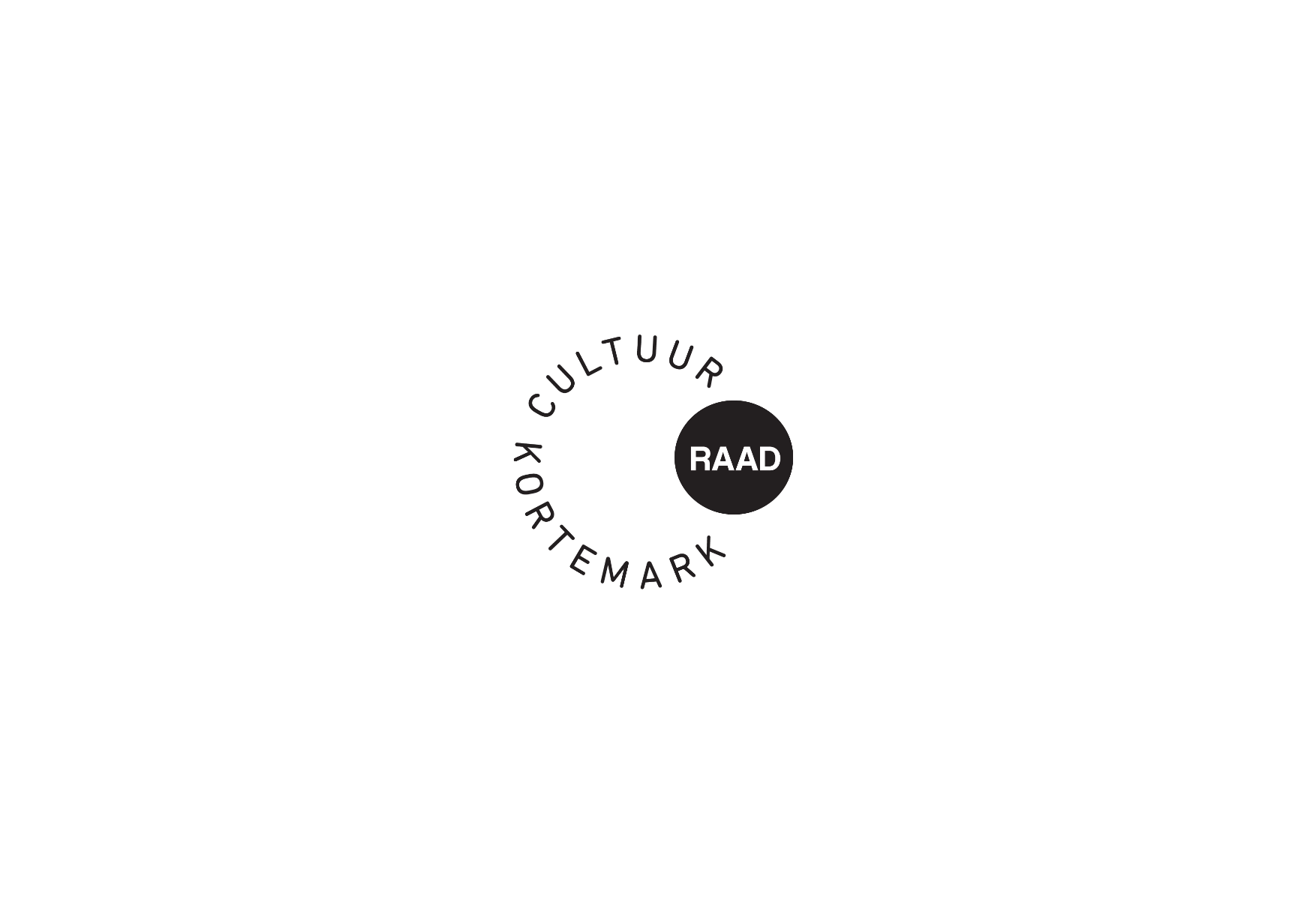 Uw brief vanUw refertesOnze refertesBetreft :Verslag dagelijks bestuur – dinsdag 26 maart 2024Bijlage(n): 1